The above have all been approved at the individual committees.An increase in budget for 2023/24 is £36,394 Which is an increase of 6.242 % on last year’s budget.Council Meeting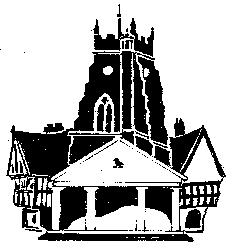         Market Drayton          Town CouncilAgenda Item:   7.C  Budget 2023-24         Market Drayton          Town CouncilDate: 12 January 2022        Market Drayton          Town CouncilAppendix :   CO106        Market Drayton          Town CouncilCommitteeBudget 2021-22Budget 2022-23Proposed 2023-24££Services and Facilities331,060333,327370,845Finance and GP220,444235,249231,125Community & Governance30,00014,50017,500Total581,504583,076619,470